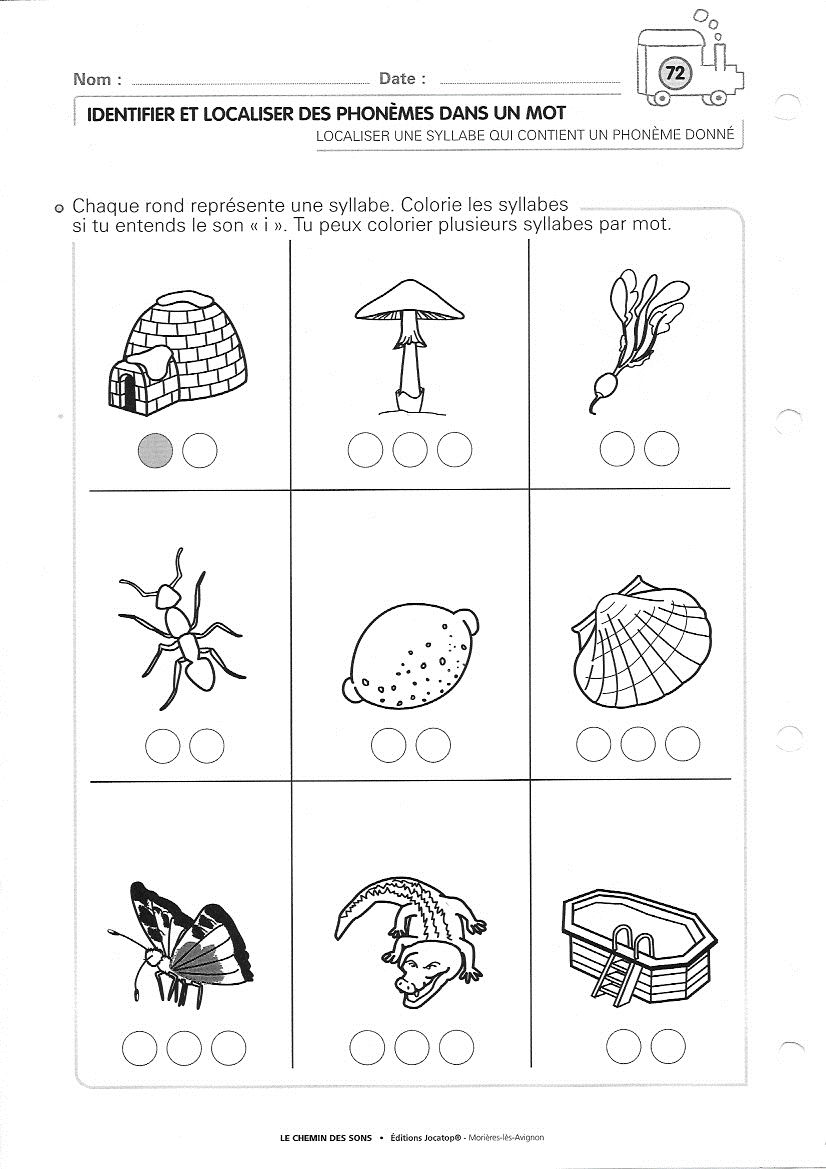 Prénom : _______________________________________________         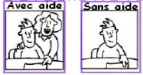 Date : _________________________________________________________________________Mobiliser le langage dans toutes ses dimensions : lecture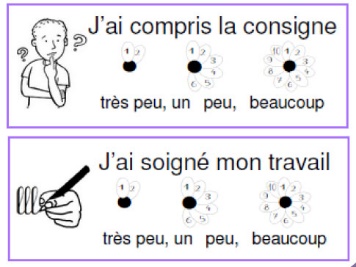 